Publicado en Madrid el 28/03/2023 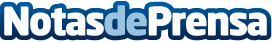 La firma legal Garrigues y la legaltech Whistleblower Software asesorarán a las empresas españolas sobre la nueva Ley WhistleblowerÁlvaro Blanco, country manager de Whistleblower Software España, e Ignacio Esteban Ros, socio del Departamento Laboral de Garrigues, impartirán el evento online gratuito, este jueves, 30 de marzo de 2023, a las 10:00 CESTDatos de contacto:Axicom para Whistleblower Software916 61 17 37Nota de prensa publicada en: https://www.notasdeprensa.es/la-firma-legal-garrigues-y-la-legaltech_1 Categorias: Derecho Madrid Software Otros Servicios Webinars http://www.notasdeprensa.es